ОО «Белорусская парапланерная федерация»УТВЕРЖДАЮПредседатель ОО «Белорусская парапланерная федерация» 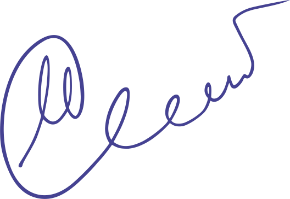 С.Н. Маршалкович20 апреля 2022 годаПОЛОЖЕНИЕ О БЕЛОРУССКОМ НАЦИОНАЛЬНОМ СЕРТИФИКАТЕ ПАРАПЛАНЕРИСТАг. Минск2022 год1. общие положения1.1. Белорусский национальный сертификат парапланериста (в дальнейшем – Сертификат) вводится с целью:1.1.1. приведения внутренних правил и положений общественной организации «Белорусская парапланерная федерация» (в дальнейшем – БелПФ или Федерация) в соответствие с правилами и рекомендациями PARA PRO Международной авиационной федерации (FAI);1.1.2. определения уровня квалификации парапланеристов;1.1.3. внедрения учета лиц, осуществляющих полеты на парапланах в Республике Беларусь.1.2. Сертификат является именным документом, удостоверяющим квалификацию парапланериста, которая определяется в соответствии с правилами и рекомендациями PARA PRO Международной авиационной федерации (FAI).1.3. Сертификат имеет силу (действителен) на всей территории Республики Беларусь.1.4. Основаниями для выдачи Сертификата являются:1.4.1. регистрационная форма-заявление установленного образца;1.4.2. один из следующих документов:1.4.2.1. протокол соревнований или выписка из протокола соревнований, заверенные главным судьей и секретарем соревнований,1.4.2.2. копии страниц из летной книжки парапланериста с информацией о количестве и видах выполненных полетов, заверенные инструктором или опытным пилотом, имеющим Степень 3 и выше, и пользующимся доверием Совета Федерации,1.4.2.3. выписка из журнала летного прибора парапланериста (вариометра, полетного компьютера), заверенная инструктором или опытным пилотом, имеющим Степень 3 и выше и пользующимся доверием Совета Федерации,1.4.2.4. выписка из публичной базы данных полетов (БД Leonardo, XContest или аналогичные) о полетах парапланериста, заверенная инструктором или опытным пилотом, имеющим Степень 3 и выше и пользующимся доверием Совета Федерации;В случае предоставления выписки о налете парапланериста в соответствии с п.п. 1.4.2.3. и 1.4.2.4. в обязательном порядке по каждому из полетов должна быть указана следующая информация: дата, место, тип старта (со склона, механизированный), вид полета (динамический, термодинамический, термический), продолжительность, дальность OLC (для маршрутов).При предоставлении выписки по п.1.4.2.4. для каждого из перечисленных в ней полетов необходимо указать конкретную гиперссылку на сведения о полете в базе данных.1.5. Совет Федерации оставляет за собой право проверки достоверности предоставленных парапланеристом сведений и отклонение заявления в случае выявления хотя бы одного несоответствия в заявленных сведениях.1.6. Основанием для выдачи Сертификата может быть сертификационный документ, выданный пилоту-парапланеристу любым другим государством.1.7. Сертификат выдается БелПФ после представления пилотом-парапланеристом в Совет Федерации перечисленных документов.1.8. Проведением необходимых мероприятий по регистрации и сертификации парапланеристов на территории Республики Беларусь занимается Совет Федерации. При необходимости создаются постоянно действующие Центральная Парапланерная квалификационная комиссия (ЦПКК) и Территориальные парапланерные квалификационные комиссии (ТПКК), состав которых утверждается Советом Федерации.1.8.1 . Деятельность ЦПКК и ТПКК осуществляется на общественных началах. К работе в составе комиссий привлекаются наиболее опытные пилоты из числа членов БелПФ.1.9. Сертификат должен постоянно находиться у парапланериста во время выполнения парапланерных полетов и предъявляться по первому требованию должностных лиц, ответственных за безопасность полетов, членам главной судейской комиссии соревнований, членам Совета Федерации, а также членам квалификационных комиссий Федерации.1.10. Сертификат может быть изъят у парапланериста руководителем полетов, главным судьей соревнований, представителем Федерации в случае дисквалификации спортсмена, грубого нарушения правил соревнований, требований безопасности выполнения полетов, что привело или могло привести к авиационным происшествиям или травмам как самого парапланериста, так и окружающих.1.11. Во всех случаях изъятия Сертификата должностное лицо, изъявшее Сертификат, должно:1.11.1. сделать соответствующую запись в летной книжке парапланериста;1.11.2. в трехдневный срок письменно уведомить Совет Федерации о причинах изъятия;1.11.3. отправить изъятый Сертификат в адрес Федерации.1.12. В случае несогласия с действиями должностного лица, изъявшего Сертификат, парапланерист может обратиться с апелляцией в Совет Федерации.1.13. Срок дисквалификации и порядок повторной выдачи Сертификата в каждом отдельном случае определяется решением Совета Федерации.1.14. Сертификат сохраняет свое действие только на время пребывания парапланериста членом Белорусской парапланерной федерации.2. Требования степеней сертификатов2.1. Степень 1 - "НАЗЕМНАЯ ПОДГОТОВКА".2.1.1. Курсант должен:2.1.1.1. пройти начальный учебный курс подготовки с практическим выполнением парапланерных полетов;2.1.1.2. знать конструкцию парапланов, на которых выполняет полеты, и уметь самостоятельно готовить их к полету под контролем инструктора-парапланериста;2.1.1.3. выполнить не менее 10 успешных подлетов на параплане;2.1.1.4. сдать экзамен по конструкции парапланов и снаряжения, аэродинамике, микрометеорологии, государственным правилам и положениям по использованию воздушного пространства, относящимся к парапланам, действиям парапланериста в воздухе в особых и критических ситуациях, а также начальным основам теории полетов на параплане.2.1.2. Парапланеристам степени "1" разрешено выполнять парапланерные подлеты только под непосредственным контролем инструктора-парапланериста.2.2. Степень 2 - "ВЫСОТНОЕ ПЛАНИРОВАНИЕ".2.2.1. Курсант должен:2.2.1.1. выполнить требования Сертификата парапланериста степени "1";2.2.1.2. знать основы теории выполнения парапланерных полетов, пройти курс теоретического и практического обучения основам полетов в простых метеоусловиях под контролем инструктора - парапланериста;2.2.1.3. знать конструкцию парапланов, на которых осуществляет полеты;2.2.1.4. обучаться минимум 6 летных дней;2.2.1.5. выполнить не менее 30 успешных полетов продолжительностью не менее 10 мин. каждый;2.2.1.6. выполнить не менее 10 успешных затяжек на лебедке в различных метеоусловиях под контролем, но без вмешательства руководителя полетов;2.2.2. Парапланеристам степени "2" разрешается выполнять самостоятельные полеты под контролем инструктора-парапланериста в простых метеоусловиях.2.3. Степень 3 - "АКТИВНЫЕ ПОЛЕТЫ".2.3.1. Курсант должен:2.3.1.1. выполнить требования Сертификата парапланериста степени "2";2.3.1.2. знать теорию организации и выполнения полетов и уметь выбирать места и погодные условия для полетов;2.3.1.3. выполнить не менее 60 успешных полетов или не менее 15 часов общего налета;2.3.1.4. выполнить полеты в 5 разных местах, из которых не более 2-х полетов - на побережье;2.3.1.5. выполнить минимум 3 полета в восходящих воздушных потоках с общим налетом в них не менее 1 часа.2.3.2. Парапланеристам степени "3" разрешено выполнять самостоятельные полеты в простых метеоусловиях и участвовать в клубных спортивных соревнованиях.2.4. Степень 4 - "ПАРЕНИЕ".2.4.1. Пилот должен:2.4.1.1. быть в состоянии позаботиться о своей безопасности и безопасности других;2.4.1.2. выполнить требования Сертификата парапланериста степени "3";2.4.1.3. иметь общий налет не менее 20 часов, из них не менее 5 часов в динамике с 3-х разных стартов и не менее 5 часов парения в термических потоках.2.4.2. Парапланеристам, обладающим сертификатом степени "4", разрешено самостоятельно принимать решение о выполнении полета и участвовать в местных/территориальных соревнованиях.2.4.3. Степень 4А – ТОЧНОСТЬ ПРИЗЕМЛЕНИЯ.Эта дополнительная степень показывает, что пилот владеет конкретными навыками, необходимыми для отработки точности посадки, в том числе на соревнованиях первой категории FAI.2.5. Степень 5 - "ОПЫТНЫЙ ПИЛОТ".2.5.1. Он должен:2.5.1.1. выполнить требования Сертификата парапланериста степени "4";2.5.1.2. знать государственные правила и положения по использованию воздушного пространства, уметь организовывать безопасное выполнение полетов и выбирать места и погодные условия для полетов;2.5.1.3. иметь общий налет не менее 50 часов в термических потоках, из них не менее 15 часов с 5 разных горных стартов;2.5.2. Парапланеристам, обладающим сертификатом степени "5", разрешается: участие в национальных соревнованиях второй категории FAI, демонстрационных полетах, показательных выступлениях, а также, при наличии соответствующего разрешения, руководство полетами.2.5.3. Степень 5А - МАРШРУТНЫЕ ПОЛЕТЫЭта дополнительная степень показывает, что пилот владеет конкретными навыками, необходимыми для полетов по маршруту (используя восходящие потоки, чтобы улететь с местной летной площадки).2.5.3.1. Пилот должен:2.5.3.2. иметь опыт полетов на парапланах используемой категории EN;2.5.3.3. выполнить 5 маршрутных полетов в различных условиях (горы, равнина), минимум по 20 км каждый (полеты в динамике у гребня и хождение вдоль одного гребня не засчитывается).2.5.4. Степень 5С – ГОНКАЭта дополнительная степень показывает, что пилот владеет специфическими навыками, необходимыми для участия в гоночных соревнованиях с большим количеством пилотов со сложными и конкретными заданиями. Эта степень позволяет участвовать в соревнованиях первой категории.2.5.4.1. Пилот должен:2.5.4.2. иметь опыт полетов на парапланах различных категорий EN, в том числе на двухрядках;2.5.4.3. взять цель не менее чем в трех гоночных заданиях на национальных соревнованиях второй категории.2.5.5. Степень 5D – АКРОБАТИКАЭтот дополнительный рейтинг показывает, что пилот владеет конкретными навыками, необходимыми для выполнения фигур высшего пилотажа, в том числе на соревнованиях первой категории.2.5.5.1. Пилот должен:2.5.5.1.2. Пройти SIV-курс.2.5.5.1.3. иметь опыт полетов на используемом крыле, имеющем соответствующий сертификат EN;2.5.5.1.4. выполнить не менее 20 полетов с фигурами высшего пилотажа на соревновательном крыле перед соревнованием (с видеодоказательствами);2.5.5.1.5. выполнить несколько полетов под психологическим давлением (демонстрация, местное соревнование, маневры над землей) для подтверждения опыта и самоконтроля.2.6. Степень И - "инструктор-парапланерист".2.6.1. Он должен:2.6.1.1. выполнить требования Сертификата парапланериста степени "5";2.6.1.2. уметь использовать приобретенные знания и опыт для обучения менее опытных парапланеристов;2.6.1.3. иметь не менее 100 часов общего налета в различных метеоусловиях.2.6.2. Парапланеристам, обладающим сертификатом степени "И", разрешается: обучать полетам на параплане, участвовать в спортивных соревнованиях и показательных выступлениях, выполнять демонстрационные полеты, осуществлять допуск других парапланеристов к полетам и руководство полетами.2.7. Степень М - "МОТОПАРАПЛАНЕРИСТ".2.7.1. Он должен:2.7.1.1. выполнить требования Сертификата парапланериста степени "2";2.7.1.2. уметь самостоятельно собирать и разбирать моторную установку;2.7.1.3. знать технику безопасности полетов на мотопараплане.2.7.1.4. Знать государственные правила и положения по использованию воздушного пространства, уметь организовывать безопасное выполнение полетов и выбирать места и погодные условия для полетов; 2.7.1.5 Налетать не менее 15 часов с использованием парамоторной установки, из них не менее 5 часов с 5 разных стартовых площадок; 2.7.2. Парапланеристам, обладающим сертификатом степени "М", разрешено самостоятельно принимать решение о выполнении полета и участвовать в местных/территориальных соревнованиях. 2.7.2.1 Осуществлять допуск других мотопарапланеристов к полетам и руководство полетами, если пилот имеет налет не менее 30 часов и имеет допуск к системе подачи заявок.2.8. Степень ИМ - "ИНСТРУКТОР-МОТОПАРАПЛАНЕРИСТ"2.8.1. Он должен:2.8.1.1. выполнить требования Сертификата парапланериста степени "М";2.8.1.2. уметь использовать приобретенные знания и опыт для обучения менее опытных парапланеристов;2.8.1.3. иметь не менее 100 часов общего налета на мотопараплане в различных метеоусловиях.2.8.2. Парапланеристам, обладающим сертификатом степени "ИМ", разрешается: обучать полетам на параплане, участвовать в спортивных соревнованиях и показательных выступлениях, выполнять демонстрационные полеты.